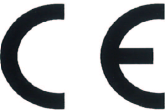                         AT UYGUNLUK BEYANI                             EC DECLARATION OF CONFORMITYFİRMA ADI		: ………………….ELEKTRONİK İNŞAAT SAN ve TİC LTD. ŞTİADRESİ			: ………………….  / İSTANBUL TÜRKİYEÜRETİCİ  ADI		:………………………… ELECTRONIC CO LTDÜRETİCİ ADRESİ	:……………………… DISTRICT, GUANGZHOUAşağıda tanımlanmış olan ürünler için 2014/30/AB Elektromanyetik Uymululuk Yönetmeliği ve 2014/35/AB Belirli Gerilim Sınırları İçin Tasarlanan Elektrikli Ekipman Yönetmeliğinde uygulanabilen gerekliliklerinin yerine getirildiğini ve sorumluluğun alınmış olduğunu beyan ederiz. The undersignet company certifies under its sole responsibility that the item of equipment specified below satisfies the requirements of the 2014/30/EU Electromagnetic Compatibility Directive and 2014/35/EU Low Voltage Directive which is aplly to it.Aşağıda tanımlananan ürünler İç Üretim Kontrollerine bağlı olarak 
EMC : EN 55015: 2013/A1 2015, EN 55032:2015/AC:2016-07, EN IEC 61000-3-2:2019, EN 61000-3-3:2013, EN 61000-4-2:2009, EN 61000-4-3:2006/IS1:2009,  EN 61000-4-4:2012, EN 61000-4-5:2014/A1:2017, EN 61000-4-6:2014,  EN 61000-4-11:2004/A1:2017, EN 62471:2008LVD : EN 60598-1:2014/A1:2018, 60598-2-7:2018,  standardı tarafından kontrol edilmiştir. Internal Process Controls, as described below, depending on products by the Standard controlled.EMC :  EN 55015: 2013/A1 2015, EN 55032:2015/AC:2016-07, EN IEC 61000-3-2:2019, EN 61000-3-3:2013, EN 61000-4-2:2009, EN 61000-4-3:2006/IS1:2009,  EN 61000-4-4:2012, EN 61000-4-5:2014/A1:2017, EN 61000-4-6:2014,  EN 61000-4-11:2004/A1:2017, EN 62471:2008LVD : EN 60598-1:2014/A1:2018, 60598-2-7:2018Ürün                                                  :  ………………..	Product				:   Marka / Pro. Com. Brand     : …………………Model-Tip / Model Type      : ……………………..Yönetmelikler                              :  2014/30/AB Elektromanyetik Uyumluluk Yönetmeliği				2014/35/AB Belirli Gerilim Sınırları İçin Tasarlanan Elektrikli Ekipman YönDirectives                               :  2014/30/EU Electromagnetic Compabilitiy			             : 2014/35/EU Low Voltage DirectiveYer ve Tarih		                 : Place and date of issueYetkili kişinin adı ve görevi             : Name and positionof authorized personKuruluş yetkilisinin imzası              : Signature of authorized person	